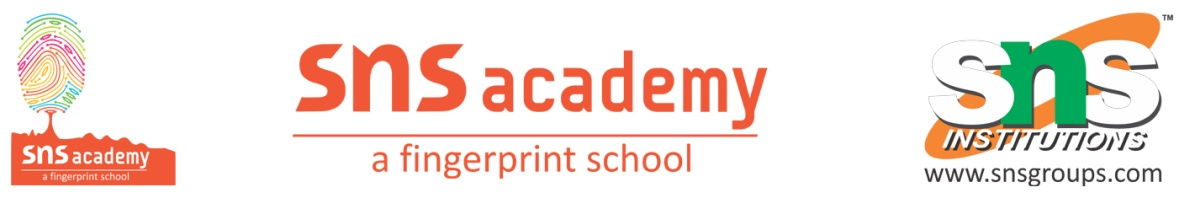 The Girl Who Beat All Odds1. Describe the process by which Helen learnt to speak better.       With the help of her teacher, Anne Sullivan, Keller learned the manual alphabet and could communicate by finger spelling. Later, Anne taught her with the help of sensation.2. Define biography.       A biography is a description of a person's life written by someone else.3. List down a few achievements of Helen Keller.Though being deaf and visually challenged, she has written her first book, The Story of My Life.At the age of 75, Helen went on a  five-month trip across Asia, encouraging millions of people through her lectures. Different, yet SimilarI. Answer in short.1.What was so special about Gurukul Vidyalaya?      Gurukul Vidyalaya was special because students from different           countries studied there.2. Give two differences between the students of Chrysalis Middle School and the Gurukul Vidyalaya.      A- The students at the Vidyalaya did not wear uniforms      B- They learnt their national language also along with other subjects.3. What was the one thing common between them?       The one common thing between the students of the two schools was that they were equally mischievous and they all loved to play.4.What was the main observation made by the students of Chrysalis Junior and Middle school in the end?        The main observation that the students of Chrysalis School made was that though the students of both schools came from different countries and followed different cultures, there was harmony amongst all of them.A Plea to the World 1. What message are the children giving through the letter?     The children want grown ups to act responsibly and give them a healthyenvironment to live.2. Why are trees important?     Trees are important because they are the source of fresh air.3. How can pollution harm the environment?     Pollution can make the Sun very hot and hence cause death of plants.4. How will the children be happy and strong?     The children will be happy ,and walk tall and strong when there is nopollution and the sky is clear and blue.5. Why should we use cars less and walk more?     We should use cars less and walk more to make the atmosphere pollution free and clean.6. Briefly describe three requests made by children in the letter.Do not always use your vehicle because the fumes go very far and heat the atmosphere.Do not cut down the trees. We need trees to make fresh fresh air.Walk out to see the clear blue sky.7.Name two things that we, as humans, do that can affect the environment. Deforestation Plastic pollution Burning fossil fuelsEvery Drop CountsI. Answer in short.1. What is meant by drama? What are its types?The word drama originates from a Greek word which means action. There are two types, they are :          Comedy - a drama which is funny and usually has a happy ending           Tragedy - a drama which is sad and usually has an unhappy ending.2. What according to Rachel would bring more rain?     According to Rachel, planting more trees would bring more rain.3. Why was Mr.Buffalo unhappy?     Mr. Buffalo was unhappy because there was not enough water for him to bathe in the river.5. What was Old McDonald telling people?     Old McDonald was telling people not to build dams across the river as water was scarce.6. What is the central theme or message of the drama?     The central message of the drama is that we should not waste or pollute river water. We should save water as it is precious7. But even with all these steps to conserve water, there is not enough water in the river. Who said this to whom? Why?      The above lines were said by Mr. Buffalo to other animals because they face water scarcity in their farm.Topsy TurvyI. Answer the following. 1.Mention two unusual things in the poem that happen when the worldturns upside down.     a)Birds take the school bus and cows take the flight     b)Dogs laughed out loud at the pink and yellow frogs2. What happened when the poet went to bed with a smile?     When the poet went to bed with a smile, he saw the most amazing andunimaginable things in his dreams.3. Why do you think the poet imagines things that seem crazy?     The poet imagines things that seem crazy because maybe he is boredwith routine things and wants something different.4. What according to you is the message in the poem?      The message in the poem is that sometimes thinking differently even inour dreams make us happy. So we should always try to be happy andsmiling even during difficult times.Three R’s to get cleanI. Answer the following questions with reference to the poem1. What are the three simple steps in Recycling?     The three simple steps in recycling are:           a. Separate glass and paper           b. Separate plastic and tin.           c. Take the recycled trash to the recycle bin.2. How would giving our old clothes and toys to someone help?      Giving our old clothes and toys to someone would help in reusing those items.3. Name four objects that can be :       Recycled: Papers, cardboard,  glass bottles, metal containers.      Reused : clothes, carton, organic waste, sheets of paper.      Reduce: Plastic bags, Rubber boot sole, Aluminum can, Glass bottles.4. What is the poet trying to say in the poem?     The poet is giving the message that we should take steps to reduce the waste we generate and make a clean environment.5. Is it necessary that each one of us should make use of the three R’s in our daily life?       Yes it is very necessary that each one of us should use the three R’s to keep the environment clean. One person alone cannot change the world